Sudeckie Hotele i  Schroniska  PTTK sp. z o.o.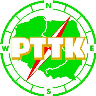 z siedzibą w Jeleniej Górze  przy ul. 1-Go Maja 86, 58-500 Jelenia Górazaprasza do składania ofert                      na dzierżawę Schroniska  PTTK „Samotnia”  w KarpaczuI. Postanowienia ogólnePrzedmiotem dzierżawy jest nieruchomość : zabudowana położona w Karpaczu, składającą się z działki gruntu nr 469  o powierzchni 0.6 ha, na której posadowiony jest budynek  główny - Schronisko PTTK  „Samotnia ” w Karpaczu wraz z infrastrukturą techniczną , dla której to nieruchomości Sąd Rejonowy w Jeleniej Górze V Wydział Ksiąg Wieczystych, prowadzi Księgę Wieczystą nr KW JG1J/00025914/9. Budynek schroniska wpisany jest  Decyzją z dn. 30.05.1980 r. do Rejestru Zabytków pod numerem A/1354/640/J.Niniejsze zaproszenie nie stanowi oferty w rozumieniu art.  66 kc.Organizator  nie stosuje w przedmiotowym postępowaniu przepisów ustawy z dnia 11.09.2019 r. Prawo zamówień publicznych.Organizator postępowania zastrzega sobie prawo do swobodnego wyboru oferty, unieważnienia  postepowania , zakończenia postępowania bez dokonania wyboru oferty.Charakterystyka  nieruchomości:infrastruktura zewnętrzna: własne ujęcie wody, własna biologiczno-mechaniczna oczyszczalnia  ścieków , kolektor ścieków oczyszczonych z wylotem do cieku wodnego;infrastruktura wewnętrzna:  instalacja  wodna, kanalizacyjna, solarna CWU , centralne ogrzewanie z własnej kotłowni na biomasę;schronisko posiada 49 miejsc  noclegowych i 50 miejsc gastronomicznych.Oferta powinna zawierać:dane oferenta – nazwę firmy i dokładny adres siedziby lub imię i nazwisko oferenta będącego osobą fizyczną i jego dokładny adres;datę sporządzenia oferty;propozycję wysokości rocznego czynszu netto w polskich złotych ( minimalna  roczna wysokość czynszu netto stanowi kwotę 450.000,00zł);deklarację udziału w sfinansowaniu inwestycji w (przedmiot dzierżawy)  z podaniem wysokości łącznej kwoty brutto w polskich złotych  wraz z dokumentem poświadczającym  posiadanie środków finansowych w postaci wyciągu bankowego lub gwarancji bankowej. Główne obszary inwestycji do realizacji z udziałem środków nowego dzierżawcy : termomodernizacja obiektu   z wymianą stolarki i renowacją elewacji, wykonanie zabezpieczeń  wymaganych przepisami ppoż. wraz renowacją pomieszczeń wewnętrznych , modernizacja systemu  ogrzewania , modernizacja systemu oczyszczania ścieków.oświadczenie zawierające plan działalności dla przedmiotu dzierżawy w okresie trwania umowy zgodny z zapisami statutu PTTK;referencje lub inne dokumenty potwierdzające doświadczenie (związek z prowadzoną działalnością gastronomiczną i hotelarską), obejmujące okres 2 lat poprzedzających datę złożenia ofertyodpis z KRS lub CEiDG wystawione nie wcześniej niż na trzy miesiące przed datą złożonej oferty; zaświadczenie z Urzędu Skarbowego oraz ZUS o nie zaleganiu z płatnościami;pisemne zapewnienie o gotowości złożenia w dniu podpisania umowy dzierżawy notarialnego oświadczenia o poddaniu się na rzecz Wydzierżawiającego egzekucji stosownie do zapisów art.777 § 1KPC co do wydania przedmiotu dzierżawy oraz zapłaty czynszu dzierżawnego w przypadku zalegania z jego zapłatą do wysokości 250.000,00zł (koszty aktu notarialnego ponosi Dzierżawca).pisemną deklarację  podpisania weksla in blanco do wysokości 250.000,00 złotych  ( słownie : dwieście pięćdziesiąt  tysięcy złotych) wraz deklaracją  wekslową, zgodnie z  treścią   wynikającą z warunków umowy pisemną deklarację  wpłaty  na rachunek bankowy Wydzierżawiającego kwoty w wysokości 200.000,00  złotych ( słownie : dwieście  tysięcy złotych) tytułem kaucji  na zabezpieczenie ewentualnych niezapłaconych należności względem Wydzierżawiającego z tytułu płatności czynszu dzierżawnego, opłat eksploatacyjnych oraz innych należności wynikających z zawartej umowy a w szczególności ewentualnych roszczeń Wydzierżawiającego o naprawienie szkód w przedmiocie dzierżawy  w trakcie trwania umowy  w terminie i na warunkach określonych w umowie, oświadczenie o zapoznaniu się z treścią projektu umowy wraz z pisemną deklaracją gotowości do jej podpisania w przypadku wygrania konkursu IV . Oferty należy składać  w formie papierowej w zamkniętych kopertach opatrzonych hasłem : „ Oferta – dzierżawa Schroniska PTTK SAMOTNIA” na adres Spółki do dnia 19 stycznia 2024 do godz. 14.00 V. Termin przejęcia obiektu nastąpi w terminie do dnia 15 maja 2024VI. Czynsz dzierżawny                  1. Do czynszu dzierżawnego doliczany będzie podatek VAT zgodnie z obowiązującą stawką.      Czynsz , płatny  z góry w  terminie do 10 dnia każdego miesiąca  na podstawie faktury wystawionej przez  
                     Wydzierżawiającego;                  2. Czynsz dzierżawny netto począwszy od roku 2025  podlegać będzie waloryzacji raz do roku zgodnie z rocznym wskaźnikiem wzrostu cen towarów i usług konsumpcyjnych podawanym przez GUS za rok poprzedni;                  3. Kwota czynszu netto powiększona będzie każdorazowo także o wzrost rocznej kwoty  podatku od nieruchomości oraz opłaty za wieczyste użytkowanie i innych danin związanych z nieruchomością       w przypadku ich wprowadzenia;VII. Na czas obowiązywania Umowy dzierżawy Dzierżawca zobowiązany jest do wpłacenia w dniu podpisania umowy zabezpieczenia  pieniężnego w wysokości 200.000,00 złotych w gotówce, stanowiącego zabezpieczenie ewentualnych niezapłaconych należności względem Wydzierżawiającego z tytułu płatności czynszu dzierżawnego, opłat eksploatacyjnych oraz innych należności wynikających z zawartej umowy a w szczególności ewentualnych roszczeń Wydzierżawiającego o naprawienie szkód w przedmiocie dzierżawy. Zabezpieczenie gotówkowe winno być wpłacone na  rachunek bankowy Wydzierżawiającego  o nr 44 1020 2124 0000 8102 0149 6298VIII.   Okres zawarcia umowy :  na czas określony tj. 5 lat, z możliwością przedłużenia na kolejne 5 lat pod warunkiem wywiązania się Dzierżawcy z wszelkich zobowiązań wobec Wydzierżawiającego wynikających z umowy. IX. Projekt umowy dzierżawy udostępniany do wglądu oferentom w siedzibie spółki po uprzednim umówieniu. Dodatkowych informacji dotyczących postępowania  można uzyskać drogą elektroniczną pod adresem: sekretariat@pttk.jgora.plX. Spółka Sudeckie Hotele i Schroniska  PTTK sp. z o.o. zastrzega sobie prawo do kontaktu z wybranymi oferentami. Wizja lokalna nieruchomości będzie możliwa w dniu 11 stycznia 2024 w godz. 12-14 przy  udziale przedstawiciela Wydzierżawiającego.XI. Spółka Sudeckie Hotele i Schroniska PTTK w Jeleniej Górze zastrzega sobie prawo do unieważnienia  postępowania bez podania przyczyn.XII. Termin rozstrzygnięcia postępowania – 29.02.2024.                                                                                                                                     Zarząd   Spółki